At a restaurant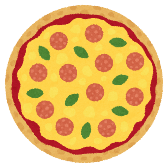 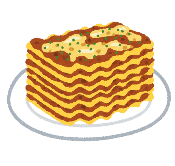 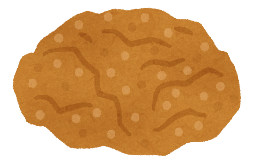 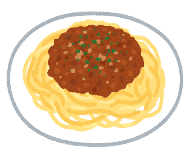 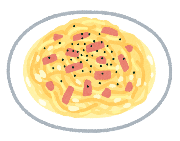 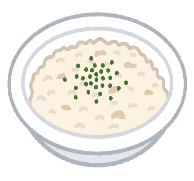 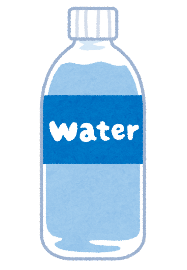 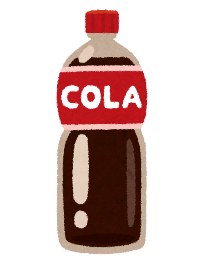 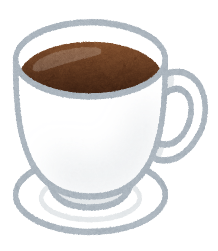 						 is the favorite food of my class. 						 is the favorite drink of my class. 